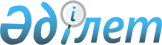 2007 жылғы 25 наурыздағы N 3-1607 "Ұлы Отан соғысының қатысушылары мен мүгедектерінің материалдық-тұрмыстық және әлеуметтік жағдайларын жақсарту жөніндегі қосымша шаралар туралы" қаулысына өзгерістер енгізу туралы
					
			Күшін жойған
			
			
		
					Алматы облысы Іле аудандық әкімдігінің 2009 жылғы 29 қаңтардағы N 2-134 қаулысы. Алматы облысының Әділет департаменті Іле ауданының Әділет басқармасында 2009 жылы 24 ақпанда N 2-10-87 тіркелді. Күші жойылды - Алматы облысы Іле ауданы әкімдігінің 2013 жылғы 31 желтоқсандағы № 11-2306 қаулысымен      Ескерту. Күші жойылды - Алматы облысы Іле ауданы әкімдігінің 31.12.2013 № 11-2306 қаулысымен.

      РҚАО ескертпесі.

      Мәтінде авторлық орфография және пунктуация сақталған.

      Қазақстан Республикасы "Қазақстан Республикасында жергілікті мемлекеттік басқару туралы" Заңының 31-бабының 1-тармақтың 14-тармақшасын басшылыққа ала отырып аудан әкімдігі ҚАУЛЫ ЕТЕДІ:

       

Іле ауданы әкімдігінің 2007 жылғы 25 наурыздағы "Ұлы Отан соғысының қатысушылары мен мүгедектерінің материалдық-тұрмыстық және әлеуметтік жағдайларын жақсарту жөніндегі қосымша шаралар туралы" N 3-1607 қаулысына мынадай өзгеріс енгізілсін:

      1-ші тармақтағы "3500" саны "6000" санына ауыстырылсын, әрі қарай мәтін бойынша.

       

2. Осы қаулының орындалуын бақылау аудан әкімінің орынбасары Ерболат Сапарұлы Тұрымбетовке жүктелсін.      Аудан әкімі                                Логутов Николай Николаевич
					© 2012. Қазақстан Республикасы Әділет министрлігінің «Қазақстан Республикасының Заңнама және құқықтық ақпарат институты» ШЖҚ РМК
				